Publicado en Madrid el 08/06/2017 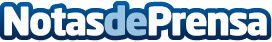 Clínica Rozalén: último concepto en rehabilitación y fisioterapiaLas Clínicas Rozalén nacen con vocación de acercar a España el último concepto de Rehabilitación y Fisioterapia, desde un claro compromiso con la salud de vanguardia y la mejor atención al cliente. Nacidas de la mano del conocido Dr. Rozalén, en 1985, hoy disponen de 3 centros en continua innovación y estudio de las nuevas técnicas para la mejor asistencia y recuperación del paciente. Todas las áreas están respaldadas por médicos especialistas y fisioterapeutas especializados en cada una de las materias. Datos de contacto:globlemadrid@globecomunicacion.comNota de prensa publicada en: https://www.notasdeprensa.es/clinica-rozalen-ultimo-concepto-en_1 Categorias: Medicina Madrid Medicina alternativa http://www.notasdeprensa.es